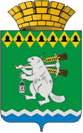 Дума Артемовского городского округасозыв___ заседаниеРЕШЕНИЕот												№ Об утверждении Положения об организации профессионального образования и дополнительного профессионального образования лиц, замещающих муниципальные должности, должности муниципальной службы в органах местного самоуправления Артемовского городского округа, и работников муниципальных учреждений Артемовского городского округаВ соответствии с пунктом 8.1 части 1 статьи 17 Федерального закона от 06 октября 2003 года № 131-ФЗ «Об общих принципах организации местного самоуправления в Российской Федерации», Федеральным законом от 02 марта 2007 года № 25-ФЗ «О муниципальной службе в Российской Федерации», Законами Свердловской области от 29 октября 2007 года № 136-ОЗ «Об особенностях муниципальной службы на территории Свердловской области», от 26 декабря 2008 года № 146-ОЗ «О гарантиях осуществления полномочий депутата представительного органа муниципального образования, члена выборного органа местного самоуправления, выборного должностного лица местного самоуправления в муниципальных образованиях, расположенных на территории Свердловской области», руководствуясь статьей 23 Устава Артемовского городского округа,Дума Артемовского городского округа, РЕШИЛА:1. Утвердить Положение об организации профессионального образования и дополнительного профессионального образования лиц, замещающих муниципальные должности, должности муниципальной службы в органах местного самоуправления Артемовского городского округа, и работников муниципальных учреждений Артемовского городского округа (Приложение).2. Признать утратившим силу решение Думы Артемовского городского округа от 26.09.2019 № 592 «Об утверждении Положения об организации профессионального образования и дополнительного профессионального образования лиц, замещающих муниципальные должности, должности, муниципальной службы в органах местного самоуправления Артемовского городского округа, и работников муниципальных учреждений Артемовского городского округа».3. Настоящее решение вступает в силу с момента опубликования.4. Опубликовать в газете «Артемовский рабочий», разместить на Официальном портале правовой информации Артемовского городского округа (www.артемовский-право.рф) и на официальном сайте Думы Артемовского городского округа в информационно-телекоммуникационной сети «Интернет».5. Контроль исполнения настоящего решения возложить на постоянную комиссию по вопросам местного самоуправления, нормотворчеству и регламенту (Упорова Е.Ю.).Лист согласованияпроекта решения Думы Артемовского городского округа«Об утверждении Положения об организации профессионального образования и дополнительного профессионального образования лиц, замещающих муниципальные должности, должности муниципальной службы в органах местного самоуправления Артемовского городского округа, и работников муниципальных учреждений Артемовского городского округа»Заведующий организационно-правовым отделом Думы Артемовского городского округа ____________________ О.Н.Исакова                                                                          (подпись, дата) (инициалы, фамилия)Разработчик проекта:заведующий отделом организациии обеспечения деятельности АдминистрацииАртемовского городского округа		      _________________ Д.П.Мальченко                                                                              (подпись, дата) (инициалы, фамилия)ПриложениеУтвержденоРешением ДумыАртемовского городского округаот ______________ № ____________Положение об организации профессионального образования и дополнительного профессионального образования лиц, замещающих муниципальные должности, должности муниципальной службы в органах местного самоуправления Артемовского городского округа, и работников муниципальных учреждений Артемовского городского округаГлава 1. ОБЩИЕ ПОЛОЖЕНИЯ1. Положение об организации профессионального образования и дополнительного профессионального образования лиц, замещающих муниципальные должности, должности муниципальной службы в органах местного самоуправления Артемовского городского округа, и работников муниципальных учреждений Артемовского городского округа (далее - Положение) разработано в соответствии с Федеральным законом от 06 октября 2003 года        № 131-ФЗ «Об общих принципах организации местного самоуправления в Российской Федерации», Федеральным законом от 02 марта 2007 года № 25-ФЗ «О муниципальной службе в Российской Федерации» и Уставом Артемовского городского округа в целях повышения эффективности деятельности органов местного самоуправления Артемовского городского округа и муниципальных учреждений Артемовского городского округа.2. Положение определяет порядок организации профессионального образования и дополнительного профессионального образования следующих категорий лиц:1) главы Артемовского городского округа, председателя Думы Артемовского городского округа и депутатов Думы Артемовского городского округа, председателя Счетной палаты Артемовского городского округа (далее - лица, замещающие муниципальные должности);2) муниципальных служащих, замещающих должности муниципальной службы в органах местного самоуправления Артемовского городского округа (далее - муниципальные служащие);3) работников муниципальных учреждений Артемовского городского округа (далее - работники муниципальных учреждений).3. Основные понятия, используемые в настоящем Положении:1) профессиональное образование - вид образования, который направлен на приобретение обучающимися в процессе освоения основных профессиональных образовательных программ знаний, умений, навыков и формирование компетенции определенных уровня и объема, позволяющих вести профессиональную деятельность в определенной сфере и (или) выполнять работу по конкретным профессии или специальности;2) дополнительное профессиональное образование включает в себя профессиональную переподготовку и повышение квалификации;3) повышение квалификации муниципальных служащих и лиц, замещающих муниципальные должности - форма обновления знаний и совершенствования навыков в связи с повышением требований к уровню их квалификации и необходимостью освоения ими новых способов решения профессиональных задач;4) профессиональная переподготовка муниципальных служащих и лиц, замещающих муниципальные должности - форма получения дополнительных знаний и навыков, необходимых для выполнения нового вида профессиональной служебной деятельности или получения ими дополнительной квалификации (перепрофилирования) на базе имеющегося высшего и (или) среднего профессионального образования.Глава 2. ЦЕЛИ И ПРИНЦИПЫ ОРГАНИЗАЦИИПРОФЕССИОНАЛЬНОГО ОБРАЗОВАНИЯ ИДОПОЛНИТЕЛЬНОГО ПРОФЕССИОНАЛЬНОГО ОБРАЗОВАНИЯ4. Целями профессионального образования и дополнительного профессионального образования являются:1) постоянное и гарантированное обеспечение уровня профессионального образования, соответствующего содержанию и объему полномочий по должности;2) совершенствование, получение дополнительных знаний для выполнения нового вида профессиональной деятельности;3) получение дополнительной квалификации;4) повышение эффективности управленческой деятельности органов местного самоуправления и муниципальных учреждений Артемовского городского округа.5. Организация профессионального образования и дополнительного профессионального образования осуществляется на основании следующих принципов:1) обязательность профессионального образования и дополнительного профессионального образования лиц, замещающих муниципальные должности, муниципальных служащих, работников муниципальных учреждений как неотъемлемой части исполнения должностных обязанностей в соответствии с квалификационными требованиями по должности;2) обеспечение опережающего характера обучения с учетом перспектив развития Артемовского городского округа, усложнения функций и полномочий органов местного самоуправления и муниципальных учреждений Артемовского городского округа, внедрения современных инновационных технологий, современных научных достижений;3) целевая профессиональная подготовка муниципальных служащих, работников муниципальных учреждений по направлению подготовки и специализации в соответствии с квалификационными требованиями по должности, а также для формирования кадрового резерва использование обязательных и дополнительных программ профессионального образования и дополнительного профессионального образования муниципальных служащих, работников муниципальных учреждений, разнообразие форм организации профессионального образования и дополнительного профессионального образования муниципальных служащих, работников муниципальных учреждений при обучении по программам профессионального образования и дополнительного профессионального образования;4) дифференциация программ профессионального образования и дополнительного профессионального образования лиц, замещающих муниципальные должности, муниципальных служащих, работников муниципальных учреждений в зависимости от групп должностей и профессиональной специализации.6. Основаниями для направления лиц, замещающих муниципальные должности, муниципальных служащих, работников муниципальных учреждений для получения профессионального образования и (или) дополнительного профессионального образования являются:1) наступление очередного срока прохождения курсов повышения квалификации муниципальных служащих, работников муниципальных учреждений в соответствии с утвержденными планами;2) рекомендация аттестационной комиссии о направлении муниципальных служащих для получения дополнительного профессионального образования;3) обеспечение возможности поддержания уровня квалификации работника, достаточного для исполнения должностных полномочий.7. В рамках поддержания необходимого профессионального квалифицированного уровня обеспечивается дифференцированный подход по:1) должностным категориям специалистов (работников);2) предметной специализации (содержанию) должностных обязанностей;3) уровню индивидуальной квалификации и базовому образованию;4) формам обучения;5) целям профессионального образования и дополнительного профессионального образования.8. Профессиональное образование и дополнительное профессиональное образование лиц, замещающих муниципальные должности, муниципальных служащих, работников муниципальных учреждений может осуществляться в форме обучения с отрывом от работы или без отрыва от работы.Глава 3. ОРГАНИЗАЦИЯ ПРОФЕССИОНАЛЬНОГО ОБРАЗОВАНИЯИ ДОПОЛНИТЕЛЬНОГО ПРОФЕССИОНАЛЬНОГО ОБРАЗОВАНИЯ ЛИЦ, ЗАМЕЩАЮЩИХ МУНИЦИПАЛЬНЫЕ ДОЛЖНОСТИ, МУНИЦИПАЛЬНЫХ СЛУЖАЩИХ, РАБОТНИКОВ МУНИЦИПАЛЬНЫХ УЧРЕЖДЕНИЙ9. Организация профессионального образования и (или) дополнительного профессионального образования лиц, замещающих муниципальные должности, муниципальных служащих, работников муниципальных учреждений включает:1) анализ кадрового потенциала по уровню образования и соответствию квалификационным требованиям по замещаемой должности;2) подготовку и утверждение плана осуществления мероприятий в рамках профессионального образования и (или) дополнительного профессионального образования (далее - план обучения);3) подготовку и заключение договоров (муниципальных контрактов) на осуществление мероприятий в рамках профессионального образования и (или) дополнительного образования кадров с образовательными организациями;4) организацию системы учета и контроля в рамках профессионального образования и (или) дополнительного профессионального образования кадров в образовательных организациях;5) анализ результатов осуществления мероприятий в рамках профессионального образования и (или) дополнительного профессионального образования кадров.10. Периодичность проведения мероприятий в рамках профессионального образования и (или) дополнительного профессионального образования в органах местного самоуправления Артемовского городского округа:1) лица, замещающие муниципальные должности - по мере необходимости;2) муниципальные служащие - по мере необходимости, но не реже одного раза в три года;3) работники муниципальных учреждений - по мере необходимости, но не реже одного раза в пять лет.11. В план обучения не включаются и на обучение не направляются муниципальные служащие:1) обучающиеся в образовательных организациях высшего образования по специализации должности муниципальной службы по заочной форме обучения;2) достигшие возраста 65 лет;3) находящиеся в длительных отпусках (по беременности и родам, по уходу за ребенком);4) получившие профессиональное образование и (или) дополнительное профессиональное образование (прошедшие профессиональную подготовку, переподготовку и (или) повышение квалификации) в течение предыдущих трех лет.12. Муниципальные служащие, указанные в подпункте 4 пункта 11 Положения, не включенные в план обучения, направляются на обучение по решению представителя нанимателя (работодателя) в случае необходимости получения ими профессиональных знаний и (или) специальных навыков, которые требуются для эффективной реализации органами местного самоуправления Артемовского городского округа своих полномочий.13. Проведение мероприятий в рамках профессионального образования и (или) дополнительного профессионального образования лиц, замещающих муниципальные должности, муниципальных служащих, работников муниципальных учреждений осуществляется:1) на основании ежегодных планов Правительства Свердловской области - за счет средств бюджета Свердловской области на условиях и в порядке, установленном Правительством Свердловской области;2) на основании планов органов местного самоуправления Артемовского городского округа - за счет средств бюджета Артемовского городского округа;3) на основании планов муниципальных учреждений - за счет средств бюджетной сметы или плана хозяйственной деятельности на указанные цели.14. Ежегодный план обучения составляется по форме, согласно Приложению к настоящему Положению и формируется до 30 марта года, предшествующего планируемому. В срок до 30 апреля года, предшествующего планируемому, Администрация Артемовского городского округа формирует заявку о потребности в получении дополнительного профессионального образования лиц, замещающих муниципальные должности, и муниципальных служащих, замещающих должности муниципальной службы в органах местного самоуправления, посредством Автоматизированной системы управления деятельностью исполнительных органов государственной власти Свердловской области на основании предложений от органов местного самоуправления Артемовского городского округа.15. Обучение главы Артемовского городского округа, руководителей отраслевых (функциональных) и территориальных органов Администрации Артемовского городского округа, начальника Управления образования Артемовского городского округа, руководителей муниципальных учреждений, учредителем которых является Администрация Артемовского городского округа, осуществляется в соответствии с планом обучения, который составляется специалистом, обеспечивающим кадровое делопроизводство Администрации Артемовского городского округа.16. Обучение председателя Думы Артемовского городского округа и депутатов Думы Артемовского городского округа осуществляется в соответствии с планом обучения. План обучения составляется аппаратом Думы Артемовского городского округа.17. Обучение председателя Счетной палаты Артемовского городского округа осуществляется в соответствии с планом обучения. План составляется специалистом, обеспечивающим кадровое делопроизводство Счетной палаты Артемовского городского округа.18. Обучение муниципальных служащих осуществляется по мере необходимости при наличии бюджетных ассигнований на указанные цели. План обучения составляется специалистом, обеспечивающим кадровое делопроизводство Администрации Артемовского городского округа, на основании предложений непосредственного руководителя муниципального служащего.19. Обучение работников муниципальных учреждений осуществляется по мере необходимости при наличии бюджетных ассигнований на указанные цели. План обучения составляется специалистом, обеспечивающим кадровое делопроизводство соответствующего муниципального учреждения, на основании предложений руководителя муниципального учреждения.20. Предложения должны содержать фамилию, имя, отчество и наименование должности лица, замещающего муниципальную должность, должность муниципальной службы, работника муниципального учреждения, которого планируется направить для прохождения обучения, тематику обучения (с учетом специализации деятельности), вид обучения, форму обучения (с отрывом от работы либо без отрыва от работы).21. План обучения утверждается:1) главой Артемовского городского округа - в отношении главы Артемовского городского округа, начальника Управления образования Артемовского городского округа, руководителей отраслевых (функциональных) и территориальных органов Администрации Артемовского городского округа, муниципальных служащих, замещающих должности муниципальной службы в Администрации Артемовского городского округа, руководителей муниципальных учреждений, учредителем которых является Администрация Артемовского городского округа;2) председателем Думы Артемовского городского округа - в отношении председателя Думы Артемовского городского округа и депутатов Думы Артемовского городского округа, муниципальных служащих, замещающих должности муниципальной службы в аппарате Думы Артемовского городского округа;3) председателем Счетной палаты Артемовского городского округа - в отношении председателя Счетной палаты Артемовского городского округа, муниципальных служащих, замещающих должности муниципальной службы в Счетной палате Артемовского городского округа;4) начальником Управления образования Артемовского городского округа - в отношении муниципальных служащих, замещающих должности муниципальной службы в Управлении образования Артемовского городского округа, руководителей муниципальных образовательных организаций, учредителем которых является Управление образования Артемовского городского округа;5) руководителями отраслевых (функциональных) и территориальных органов Администрации Артемовского городского округа - в отношении муниципальных служащих, представителем нанимателя (работодателем) которых они являются;6) руководителями муниципальных учреждений - в отношении работников соответствующих муниципальных учреждений.22. В соответствии с утвержденным планом обучения соответствующим органом местного самоуправления Артемовского городского округа, отраслевым (функциональным) и территориальным органом Администрации Артемовского городского округа, муниципальным учреждением осуществляется подготовка проектов договоров (муниципальных контрактов) на осуществление мероприятий в рамках профессионального образования и (или) дополнительного профессионального образования кадров.23. Корректировка планов обучения осуществляется в случае изменения объема финансирования расходов на осуществление мероприятий в рамках профессионального образования и (или) дополнительного профессионального образования кадров, изменения в составе лиц, подлежащих направлению на обучение, изменения потребности в получении профессионального образования и (или) дополнительного профессионального образования в соответствующем органе местного самоуправления Артемовского городского округа, отраслевом (функциональном) и территориальной органе Администрации Артемовского городского округа, муниципальном учреждении Артемовского городского округа.24. Руководитель муниципального учреждения Артемовского городского округа ежеквартально, в срок до 10 числа следующего за отчетным периодом, обеспечивает представление в орган местного самоуправления Артемовского городского округа, являющийся учредителем муниципального учреждения информацию о мероприятиях в рамках профессионального образования и (или) дополнительного профессионального образования, осуществляемых в муниципальном учреждении Артемовского городского округа в течение квартала, с указанием количества лиц, получивших (получающих) профессиональное образование и (или) дополнительное профессиональное образование в отчетном периоде, наименований образовательных программ, объема и источников средств, направленных на финансирование профессионального образования и (или) дополнительного профессионального образования.25. Руководители органов местного самоуправления, отраслевых (функциональных) и территориальных органов Администрации Артемовского городского округа, муниципальных учреждений Артемовского городского округа самостоятельно:1) определяют порядок, формы и условия реализации мероприятий в рамках профессионального образования и (или) дополнительного профессионального образования кадров в муниципальных органах и учреждениях, а также объемы финансирования, необходимые для их реализации;2) осуществляют контроль за организацией мероприятий в рамках профессионального образования и (или) дополнительного профессионального образования кадров в муниципальных органах и учреждениях.Глава 4. ФИНАНСИРОВАНИЕ РАСХОДОВ,СВЯЗАННЫХ С ОРГАНИЗАЦИЕЙ ПРОФЕССИОНАЛЬНОГО ОБРАЗОВАНИЯИ ДОПОЛНИТЕЛЬНОГО ПРОФЕССИОНАЛЬНОГО ОБРАЗОВАНИЯ26. Финансирование расходов, связанных с организацией профессионального образования и дополнительного профессионального образования лиц, замещающих муниципальные должности, муниципальных служащих, а также работников муниципальных учреждений, осуществляется за счет средств бюджета Артемовского городского округа.27. Финансирование расходов, связанных с организацией профессионального образования и дополнительного профессионального образования лиц, замещающих муниципальные должности, муниципальных служащих, может осуществляться также за счет источников, предусмотренных законодательством Российской Федерации и законодательством Свердловской области.28. Расходы, связанные с организацией профессионального образования и дополнительного профессионального образования лиц, замещающих муниципальные должности, муниципальных служащих, а также работников муниципальных учреждений, предусматриваются в составе расходов на содержание соответствующих органов местного самоуправления Артемовского городского округа и муниципальных учреждений Артемовского городского округа.29. Расходы, связанные с организацией профессионального образования и дополнительного профессионального образования лиц, замещающих муниципальные должности, муниципальных служащих, замещающих должности муниципальной службы в органах местного самоуправления, а также работников муниципальных учреждений Артемовского городского округа, предусматриваются в составе расходов на содержание соответствующих органов местного самоуправления Артемовского городского округа и муниципальных учреждений Артемовского городского округа.Приложениек Положению об организации профессионального образования и дополнительного профессионального образования лиц, замещающих муниципальные должности, должности муниципальной службы в органах местного самоуправления Артемовского городского округа и работников муниципальных учреждений Артемовского городского округаУТВЕРЖДАЮ______________________(должность)______________________(подпись, ФИО)______________________(дата)Ежегодный план обучения лиц, замещающих муниципальные должности и муниципальных служащих, замещающих должности муниципальной службы в органах местного самоуправления Артемовского городского округа на 20___ год Председатель Думы Артемовского городского округаГлава Артемовского городского округаВ.С. АрсеновК.М. Трофимов№ 
п/пДолжность согласующего лицаФамилия и инициалыНаличие замечанийПодпись, дата1управляющий делами Касаткина Ю.В.2заведующий юридическим отделом Пономарева Е.В.3заведующий отделом организации и обеспечения деятельности Мальченко Д.П.№ п/п ФИО лица, замещающего муниципальную должность, муниципального служащего, замещающего должность муниципальной службы в органе местного самоуправления, планируемого для направления прохождения обученияПрограмма дополнительного профессионального образования, тематика обучения (с учетом специализации деятельности)Вид и форма обучения (с отрывом, без отрыва от работы, в форме дистанционного обучения)Источник финансирования (областной, местный бюджет)1 2 345